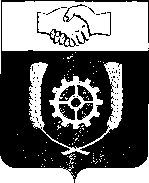 СЧЕТНАЯ ПАЛАТАМУНИЦИПАЛЬНОГО РАЙОНА КЛЯВЛИНСКИЙСАМАРСКОЙ ОБЛАСТИ______________________________________________________________446960, Самарская область, Клявлинский район, ст. Клявлино, ул. Октябрьская д. 60, тел.: 2-10-64, e-mail: spklv@yandex.comОКПО 48291521; ИНН 6381022033; КПП 638101001; ОГРН 1216300061450ОТЧЕТ                                                                                                                                                  по результатам контрольного мероприятия                                                                    «Аудит в сфере закупок товаров, работ, услуг осуществляемых Единой комиссией по осуществлению закупок по определению поставщиков (подрядчиков, исполнителей) для муниципальных нужд за 2021 год»         Основание для проведения контрольного мероприятия:         - статья 98 Федерального закона от 05.04.2013г. №44-ФЗ «О контрактной системе в сфере закупок товаров, работ, услуг для обеспечения государственных и муниципальных нужд» (далее Федеральный закон №44-ФЗ);         - стандарт внешнего муниципального финансового контроля «Общие правила проведения контрольного мероприятия», утвержденный приказом от 11.02.2022г. №21;         - стандарт внешнего муниципального финансового контроля «Аудит в сфере закупок товаров, работ, услуг для обеспечения муниципальных нужд», утвержденный приказом от 22.08.2022 года №49;            - пункт 2.2 плана работы Счетной палаты муниципального района Клявлинский Самарской области на 2022 год (с изменениями от 30.05.2022года №32).          Предмет контрольного мероприятия:          Соблюдение Единой комиссией по осуществлению закупок по определению поставщиков (подрядчиков, исполнителей) для муниципальных нужд требований законодательства Российской Федерации о контрактной системе в сфере закупок товаров, работ, услуг для обеспечения муниципальных нужд муниципального района Клявлинский Самарской области.         Объект контрольного мероприятия:          Единая комиссия по осуществлению закупок по определению поставщиков (подрядчиков, исполнителей) для муниципальных нужд (далее Единая комиссия).         Проверяемый период деятельности: 2021 год.         Цель проведения контрольного мероприятия:         1. Соблюдение требований законодательства Российской Федерации о контрактной системе в сфере закупок товаров, работ, услуг для обеспечения муниципальных нужд.         2. Реализация плана работы Счетной палаты муниципального района Клявлинский Самарской области на 2022 год.         Настоящий акт составлен по документам представленным юристом по организации торгов, секретарем Единой комиссии Симурзиной С.Н.          Наименование контрольного органа: Счетная палата муниципального района Клявлинский Самарской области (далее Счетная палата).         Адрес места нахождения субъекта проверки:Российская Федерация, 446960, Самарская область, Клявлинский район, ж/д. ст. Клявлино, ул. Октябрьская, д.60.         Вопросы контрольного мероприятия:            - проверка соответствия содержания извещений о проведении торгов (конкурса, аукциона), запроса котировок, конкурсной (аукционной) документации, протоколов, составленных в ходе размещения заказа (закупок) требованиям Федерального закона от 05.04.2013г. №44-ФЗ «О контрактной системе в сфере закупок товаров, работ, услуг для обеспечения государственных и муниципальных нужд»;         - проверка соблюдения сроков размещения указанных документов на официальном сайте Российской Федерации;         - проверка действий Единой комиссии при рассмотрении (оценке) заявок на участие в торгах (конкурсе, аукционе), запросе котировок, запросе предложений;         - проверка соблюдения сроков заключения муниципальных контрактов, а также условий их исполнения;         - проверка обоснованности выбора способа размещения заказа (осуществление закупки);         - выборочная проверка в отношении одного объекта закупки в части проведения процедуры закупки, сроков заключения и исполнения условий муниципального контракта, сроков размещения информации об исполнении контракта на официальном сайте Российской Федерации для размещения информации о размещении заказов www.zakupki.gcv.ru (далее официальный сайт).          Метод контрольного мероприятия: выборочный.         Объектом контрольного мероприятия выбран электронный аукцион на право заключения муниципального контракта на выполнение работ по благоустройству общественной территории «Молодежный сквер», расположенной по адресу: ст. Клявлино, ул. Северная, дом 83 А (Этап 1, Танцевальная площадка с эстрадной сценой/ установка скамеек и урн) с начальной максимальной ценой контракта – 340 306,25рублей.         Указанная закупка осуществлялась в рамках муниципальной программы «Формирование комфортной городской среды на территории муниципального района Клявлинский Самарской области на 2018-2024 годы (благоустройство общественных территорий).         Сумма проверенных бюджетных средств: за 2021 год - 340 306,25 рублей.         Срок проведения контрольного мероприятия: с 28 сентября по 28 октября 2022 года.         Ответственное лицо за проведение контрольного мероприятия:          Председатель Счетной палаты муниципального района Клявлинский Самарской области Синяева Л.Ф.                      По результатам контрольного мероприятия установлено следующее:         1. Органом, уполномоченным на размещение закупок по определению поставщиков (подрядчиков, исполнителей) товаров, работ, услуг для муниципальных нужд  муниципального района Клявлинский определена Администрация  муниципального района Клявлинский Самарской области в лице Единой комиссии по осуществлению  закупок по определению поставщиков (подрядчиков, исполнителей) для муниципальных нужд на основании распоряжения Главы Администрации муниципального района Клявлинский Самарской области от 22.06.2016г. №88. В ходе проверки по формированию комиссии по осуществлению закупок, предусмотренных статьей 39 Федерального закона №44-ФЗ нарушений не установлено.         2. Единой комиссией за проверяемый период (2021 год) проведено десять процедур закупок на общую сумму 17 763 316,05 рублей.         3. В целях определения законности осуществления закупок Единой комиссией объектом контрольного мероприятия выбрана закупка: Электронный аукцион на право заключения муниципального контракта на выполнение работ по благоустройству общественной территории «Молодежный сквер», расположенной по адресу: ст. Клявлино, ул. Северная, дом 83 А (Этап 1, Танцевальная площадка с эстрадной сценой/ установка скамеек и урн). Заказчиком закупки выступало Муниципальное учреждение - Комитет по управлению муниципальным имуществом муниципального района Клявлинский Самарской области (далее МУ КУМИ, Заказчик), закупка осуществлялась в рамках национального проекта «Жилье и городская среда», регионального проекта «Формирование комфортной городской среды на 2018-2024 годы», на поддержку муниципальной программы «Формирование комфортной городской среды на территории муниципального района Клявлинский Самарской области на 2018-2024 годы» (благоустройство общественных территорий).         4. Финансовое обеспечение муниципальной программы «Формирование комфортной городской среды на территории муниципального района Клявлинский на 2018-2024 годы», в 2021 году осуществлялось за счет средств федерального, областного и местного бюджетов. На реализацию мероприятий муниципальной программы предусмотрено средств в размере 2 718 326,26 рублей, в том числе:         -  2 220 698,02 рублей -  за счет средств федерального бюджета;         -  361 508,98 рублей - за счет средств областного бюджета;         -  136 119,26 рублей - за счет средств местного бюджета.         Субсидия бюджету муниципального района на софинансирование муниципальной программы в 2021 году (в части благоустройства общественных территорий) предусмотрена Постановлением Правительства Самарской области от 16.04.2021г. № 225 в размере 2 582 207 рублей. Предоставление субсидии из бюджета Самарской области в 2021 году осуществлялось на основании Соглашения от 27.01.2021г. №36622000-1-2021-002 заключенного Министерством энергетики и ЖКХ Самарской области с Администрацией муниципального района Клявлинский Самарской области. В соответствии с настоящим Соглашением общий объем бюджетных ассигнований, предусмотренных в бюджете Клявлинского района на финансовое обеспечение расходных обязательств, в целях софинансирования которых предоставлена субсидия, в 2021 году составлял – 2 718 112,63 рублей. Уровень софинансирования за счет средств районного бюджета составляет 5%, что соответствует условиям заключенного Соглашения.          Главным распорядителем бюджетных средств программы в 2021 году являлось МУ КУМИ. Бюджетополучателем средств являлось: МУ КУМИ.         Реализация муниципальной программы осуществлялась в соответствии с действующим законодательством о контрактной системе в сфере закупок товаров, работ, услуг для обеспечения государственных и муниципальных нужд.         5. В 2021 году принятые обязательства на реализацию муниципальной программы составили 2 718 326,26 рублей, кассовые расходы произведены на сумму 2 718 326,26 рублей или 100% от плановых бюджетных ассигнований.         6. Перечисление субсидии из областного бюджета в местный бюджет осуществлялось в пределах суммы, необходимой для оплаты денежных обязательств получателя средств местного бюджета, после предоставления документов подтверждающих выполнение работ, заверенных уполномоченным лицом и документов подтверждающих осуществление расходов местного бюджета на исполнение соответствующего расходного обязательства, в целях которого предоставляется субсидия.         7. За счет разных источников финансирования в целях выполнения мероприятий по объекту: «Благоустройство общественной территории: «Молодежный сквер», расположенный по адресу: ст. Клявлино, ул. Северная, дом 83 А (Этап 1, Танцевальная площадка с эстрадной сценой/ установка скамеек и урн) был проведен электронный аукцион с НМЦК 340 306,25 рублей.         8. В ходе проверки аукционной документации установлены следующие нарушения:         а) В нарушение требований пункта 2 части 1 статьи 64 Федерального закона №44-ФЗ документация к электронному аукциону по осуществлению мероприятий по объекту: «Благоустройство общественной территории «Молодежный сквер», расположенной по адресу: ст. Клявлино, ул. Северная, дом 83 А (Этап 1, Танцевальная площадка с эстрадной сценой/ установка скамеек и урн) не содержит инструкцию по заполнению заявки.         б) Проверкой установлено, в пунктах 27-28 информационной карты аукционной документации указано:         - "Дата окончания срока рассмотрения первых частей заявок участников 08 февраля 2021 года».         - «Дата проведения аукциона в электронной форме – 09 февраля 2021 года».         В извещении о проведении электронного аукциона №0142300015521000001 от 28.01.2021 года указано следующее:          - "Дата окончания срока рассмотрения первых частей заявок участников 09.02.2021 года».         - «Дата проведения аукциона в электронной форме – 10.02.2021 года».             Таким образом, в извещении о проведении электронного аукциона №0142300015521000001 ошибочно указан срок окончания рассмотрения первых частей заявок на участие в электронном аукционе. Срок рассмотрения первых частей заявок, указанный в информационной карте аукционной документации, является достоверным.         В извещении о проведении электронного аукциона №0142300015521000001 срок проведения аукциона в электронной форме, является достоверным, а срок проведения аукциона в электронной форме указанный в информационной карте аукционной документации является ошибочным.         На основании изложенного, установлено нарушении Заказчиком части 1 статьи 34 Федерального закона №44-ФЗ.         9. Нарушение норм Федерального закона №44-ФЗ Единой комиссий при формировании сроков подачи заявок не установлено.        10. По результатам проведения электронного аукциона, электронный аукцион признан несостоявшимся в соответствии с частью 13 статьи 69 Федерального закона №44-ФЗ, только одна вторая часть заявки соответствует требованиям электронного аукциона. По результатам рассмотрения заявок Единая комиссия оформила протокол подведения итогов аукциона в электронной форме на участие в электронном аукционе от 11.02.2021г. №014230001552100001-3-1. Протокол размещен на официальном сайте zakupki.gov.ru 11.02.2021г. Адрес электронной площадки в информационно-телекоммуникационной сети является АО «ЕТС» (https://www.etp-ets.ru). Согласно протоколу подведения итогов электронного аукциона от 11.02.2021г. победителем признан ООО «Главстройпроект», (ИНН 6317147050, КПП 631701001, юридический адрес: 443001, Самарская область, г. Самара, ул. Арцыбушевская, дом 145, офис 19) предложивший наименьшую цену контракта.        11. Сроки рассмотрения заявок Единой комиссией, размещение протоколов по результатам рассмотрения заявки на участие в аукционе в электронной форме соблюдены.            12. В ходе осуществления контрольного мероприятия также установлено, что согласно пункта 2.2.1. муниципального контракта №2 от 24.02.2021г. стоимость работ, входящих в цену настоящего контракта, формируется путем умножения цены, определенной сметой (приложение №2 к Техническому заданию), на понижающий коэффициент, определенный как отношение цены контракта, предложенной участником электронного аукциона, к начальной (максимальной) цене, установленной в документации об электронном аукционе. Смета составляется в соответствии с МДС 81-35.2004 «Методика определения стоимости строительной продукции на территории Российской Федерации». Между тем, указанные свод правил и методика не могли использоваться заказчиком при установлении требований к выполняемым работам, поскольку они утратили силу на момент объявления настоящего электронного аукциона. Так, постановление Правительства Российской Федерации от 26.12.2014г. N 1521, утвердившее перечень национальных стандартов и сводов правил (частей таких стандартов и сводов правил), в результате применения которых на обязательной основе обеспечивается соблюдение требований Федерального закона "Технический регламент о безопасности зданий и сооружений", в который, в свою очередь, был включен СП 47.13330.2012, утратило силу с 01.08.2020г. (отменено в связи с изданием Постановления Правительства Российской Федерации от 04.07.2020г. N 985). Учитывая вышеизложенное, в действиях заказчика - МУ КУМИ содержатся нарушения пункта 2 части 1 статьи 33, пункта 1 части 1 статьи 64 Федерального закона №44-ФЗ, выразившиеся в неправомерном установлении условий о необходимости соответствия работ требованиям утративших силу свода правил и методики.         13. Нарушений при проверке действий Единой комиссии при рассмотрении (оценке) заявок на участие в электронном аукционе не установлено.         14. В соответствии со статьей 72 пункт 2, статьей 161, статьей 219 Бюджетного кодекса Российской Федерации на момент заключения муниципального контракта №2 от 24.02.2021г. на выполнение мероприятий по объекту Благоустройство общественной территории «Молодежный сквер», расположенной по адресу: ст. Клявлино, ул. Северная, дом 83 А (Этап 1, Танцевальная площадка с эстрадной сценой/ установка скамеек и урн) доведены лимиты бюджетных обязательств.         15. По итогам проведенного электронного аукциона был заключен муниципальный контракт №2 от 24.02.2021г. (рестр. номер 36373000244 21 000002) с Обществом с ограниченной ответственностью "Главстройпроект" (далее Подрядчик) на сумму 338 604,72 рублей. Экономия составила 1 701,53 рублей. Контракт заключен в установленные законодательством сроки, на условиях, указанных в документации и извещении о закупке, по цене, предложенной победителем.         16. В нарушение статьи 709, пунктов 1 и 2 статьи 743 Гражданского кодекса Российской Федерации, Заказчиком заключен муниципальный контракта №2 от 24.02.2021г. без предоставления Подрядчиком локального ресурсного сметного расчета.                 17. В соответствии с пунктом 2.4 Контракта, оплата Заказчиком производилась в течение 30 дней после выполнения всех работ по муниципальному контракту. Нарушений порядка оплаты не установлено.         18. По состоянию на 23.11.2021г. общий объем выполненных работ по объекту: «Благоустройство общественной территории: ««Молодежный сквер», расположенной по адресу: ст. Клявлино, ул. Северная, дом 83 А (Этап 1, Танцевальная площадка с эстрадной сценой/ установка скамеек и урн) составил на общую сумму 335 369,53 рублей.         19. В нарушение пункта 3.1.1. муниципального контракта №2 от 24.02.2021г., части 2 статьи 34 Федерального закона №44-ФЗ Подрядчиком выполнены работы позже установленного срока, что подтверждается актами о приемке выполненных работ ф. КС-2 от 27.10.2021г. на сумму 306 754,13 рублей, акт о приемке выполненных работ (форма КС-2) от 23.11.2021 г. на сумму 28 615,40 рублей.         Заказчиком в соответствии с пунктом 9.8. муниципального контракта №2 от 24.02.2021г. направлены Подрядчику претензии, требования о ненадлежащем исполнении обязательств и об уплате пени за просрочку исполнения обязательств по муниципальному контракту.         20. В нарушение части 7 статьи 34 Федерального закона №44-ФЗ, Заказчиком МУ КУМИ допущены нарушения при расчете неустойки (пени) в связи с неисполнением или ненадлежащим исполнением Подрядчиком обязательств, предусмотренных контрактам, а именно:         - расчет пени осуществлен исходя из просрочки исполнения обязательств по контракту за 104 дня, при этом фактическая просрочка составила 131 день, недоначисленная сумма пени составила 204,48 рублей, за 27 дней просрочки исполнения обязательств.         21. В нарушение части 3 статьи 103 Федерального закона N 44-ФЗ Заказчиком акт выполненных работ (КС-2) №1 от 27.10.2021г. рублей подписанный Заказчиком 02.11.2021г. направлен для включения в реестр контрактов с нарушением пятидневного срока, установленного частью 3 статьи 103 Федерального закона N 44-ФЗ, а именно акт выполненных работ (КС-2) №1 от 27.10.2021г. подписанный заказчиком 02.11.2021г. на сумму 306 754,13 рублей направлен 15.11.2021г.         22. В нарушение пункта 10 части 2, части 3 статьи 103 Федерального закона N 44-ФЗ Заказчиком в реестр контрактов не включалась информация о начислении неустойки (пени), а именно:          - требование о ненадлежащем исполнении обязательств по муниципальному контракту и об уплате пеней за просрочку исполнения обязательств по муниципальному контракту №2 от 24.02.2021г. от 06.09.2021г. №139/2;         - требование о ненадлежащем исполнении обязательств по муниципальному контракту и об уплате пеней за просрочку исполнения обязательств по муниципальному контракту №2 от 24.02.2021г. от 14.10.2021г. № 161/2.            23. По результатам проведения экспертизы результатов исполнения Контракта, недостатки, препятствующие приемке, не выявлены.         24. Целевые индикаторы (показатели), установленные муниципальной программой, соглашением выполнены. В 2021 году в рамках программы были благоустроены следующие территории:         - ст. Клявлино ул. Советская, д. 35Ж («Благоустройство общественной территории «Музей под открытым небом»;         - ст. Клявлино, Молодежный сквер по ул.  Северной, д. 83А (1 этап «Танцевальная площадка с эстрадной сценой»);         - ст. Клявлино «Молодежный сквер», расположенной по адресу: ст. Клявлино, ул. Северная, дом 83 А (Этап 1, Танцевальная площадка с эстрадной сценой/ установка скамеек и урн).         25. В результате проверки случаев незаконного использования бюджетных средств не установлено.          По результатам контрольного мероприятия Председателю Единой комиссии Климашову П.Н., руководителю Муниципального учреждения - Комитет по управлению муниципальным имуществом администрации муниципального района Клявлинский Самарской области Колесникову В.И. Счетной палатой направлены предложения о принятии мер по пресечению и предупреждению выявленных нарушений.Председатель Счетной палатымуниципального района Клявлинский  Самарской области                                                                                                      Л.Ф. Синяева  